GMG at Sign & Digital UKMeet the GMG experts from April 2nd – 4th at UK’s leading visual communication event in Birmingham. Norwich, UK (March 18, 2019) – GMG will be demonstrating its color management solutions for automated color conversion and ink optimization at Sign & Digital UK, on stand K36. Hear GMG’s color expert Paul Bromley speaking on Thursday on the Main Stage in the panel session on print workflows. Find out more about color conversion across devices and substrates, automating color management within your workflow, and cutting consumables usage while improving color results, including your chance to ask questions.“GMG is really looking forward to attending Sign & Digital and can’t wait to meet all of the visitors to this fantastic event,” comments Paul Bromley, Business Development Manager, GMG Color UK. “We have innovative industry leading solutions aimed at producing color accurate print with less waste and effort required in the process. Problems such as ‘pick a winner’ become a thing of the past when using GMG Solutions within your business.”Color management tools and workflows featuredPrint providers in the signage and large format sector aim to have consistent color results across different printing processes, devices and substrates. GMG ColorServer provides a centralized system that ensures reliable color at the highest quality standards. Conversions and separations no longer need that enormous amount of work. Supporting GMG ColorServer there is GMG InkOptimizer, an unbeatable process optimization tool that reduces the amount of printed ink and increases printability. Both, GMG ColorServer and GMG InkOptimizer, use GMG’s proprietary MX technology for a superior conversion than ICC-based software.With GMG SmartProfiler, a software-wizard that allows any user to calibrate, recalibrate and profile digital and large format printing systems easily and without advanced color management knowledge, GMG complements their presented solution.EndsFor immediate releaseAbout GMG: GMG is a leading developer and provider of high-quality color management software solutions. The company was founded in 1984 in Tübingen. With more than 30 years of experience in the graphics industry, the GMG brand is a guarantee of high-quality solutions across the field of color. GMG has focused on delivering complete solutions for the standardization and simplification of color management workflows to achieve consistent colors on all media and in every print process. Today more than 11,000 systems are in use worldwide. These customers come from a wide range of branches of industry and areas of application. They include, among others, advertising agencies, pre-press firms, offset, flexo, packaging, digital and large format printing presses, as well as intaglio printing companies. GMG is represented by branch offices and dealers worldwide.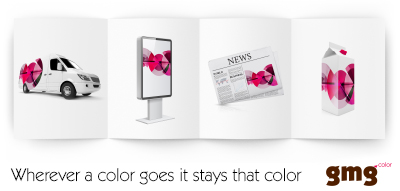 © 2019 GMG GmbH & Co. KG. GMG, the GMG logo and particular product designations are registered trademarks or trademarks of GMG GmbH & Co. KG. All other designations and products are registered trademarks or the trademarks of the company concerned. Any technical or other modifications of a sort are reserved.For further information see www.gmgcolor.com, www.facebook.com/gmgcolor.en, http://twitter.com/gmgcolorukContacts:GMG GmbH & Co. KG			Press contact:			Press contact Americas:Phone: + 49 (0) 7071 938 74-0		Michael Grass			Irvin PressFax: + 49 (0) 7071 938 74-22			AD Communications		Press +E-mail: pr@gmgcolor.com			Phone: + 44 (0) 1372 464470		Phone: +1 508-384-3660                                                                                 E-mail: mgrass@adcomms.co.uk	E-mail: irv@press-plus.com